HYPNOTHERAPY CLIENT INTAKE FORMDisclaimer: Thank you for your interest in being a client of [HYPNOTHERAPIST'S NAME]. This form is used to collect information about new clients and is used for internal purposes only. The information you provide is confidential and will be treated accordingly.Client Name: _____________________ Date of Birth: ______________Street Address: __________________________________________City: _____________________ State: _____________________ ZIP Code: ________Phone: _____________________ E-Mail: _____________________Occupation: _____________________ Gender:  Male  Female  OtherRelationship Status:  Single  Married  Widowed  Divorced  Other: _________Emergency Contact: _____________________ Phone: _____________________How did you hear about us? _____________________________________________Have you been hypnotized before?  Yes  NoIf yes, describe your experience:_____________________________________________________________________________________________________________________________________________________________________________________________________________________Describe the goals or outcomes you hope to achieve through hypnosis:_____________________________________________________________________________________________________________________________________________________________________________________________________________________List any fears or phobias that you have:_____________________________________________________________________________________________________________________________________________________________________________________________________________________Describe the places, real or imaginary, that relax you and put you at peace:_____________________________________________________________________________________________________________________________________________________________________________________________________________________Are you spiritual or religious?  Yes  NoIf yes, what belief system? ___________________________________________Do you have children?  Yes  NoIf yes, how many? _____What are their ages? _____________________Do you consume alcohol?  Yes  No If yes, how many drinks per week? _____Do you smoke?  Yes  NoIf yes, what do you smoke?  Tobacco  Marijuana  Other: ______________How many cigarettes do you smoke per day? _____How many hours of sleep do you get per night? _____What’s the quality of your sleep?  Good  Average  Poor  VariesDo you practice self-care (e.g., meditate, walk outdoors, journal)?  Yes  NoIf yes, explain: ____________________________________________________Do you exercise regularly?  Yes  NoIf yes, how many days per week? _____Do you wear contact lenses?  Yes  NoWhile in hypnosis, your eyes will be closed for around 45 minutes. If wearing contacts causes you eye irritation, it is advisable to have your lens holder and solution on hand so that you can safely remove them.Do you have a hearing problem?  Yes  NoIf you use a hearing aid, please wear it to ensure optimal hearing. Your eyes will be closed during our sessions and lip-reading won’t be possible.Have you been treated by a psychologist, psychiatrist, or therapist?  Yes  No If yes, provide details regarding the duration of treatment, any diagnoses received, and the overall effectiveness:_____________________________________________________________________________________________________________________________________________________________________________________________________________________Do you suffer from seizures or epilepsy?  Yes  NoDo you suffer from asthma?  Yes  NoDo you suffer from depression?  Yes  NoDo you or have you ever suffered from substance abuse?  Yes  NoIf yes, explain: ____________________________________________________Do you suffer from chronic pain or migraines?  Yes  NoIf yes, explain: ___________________________________________________Have you had a check-up within the past year?  Yes  NoDo you currently receive care from a physician for a physical condition, illness, or disease?  Yes  NoIf yes, describe the care and provide the name and phone number of each professional_____________________________________________________________________________________________________________________________________________________________________________________________________________________List any prescription medications you currently take:_____________________________________________________________________________________________________________________________________________________________________________________________________________________Which of the following issues currently affect your life?Share any other issues, recent life-changing events, or any other information that would be helpful for us to know about:_____________________________________________________________________________________________________________________________________________________________________________________________________________________Client Signature: ______________________ Date: ______________________Print Name: ______________________PERSONAL INFORMATIONBACKGROUND INFORMATIONHEALTHLIFE ISSUESAnxietyLack of FocusPhysical HealthDepressionLife ChangesRacing MindFatigueLoss of SelfRelationships/FamilyFear of DeathMental HealthSadnessFear of FutureOCDSleepFinancesOverwhelming EmpathySpirituality/ReligionGrief/LossPerfectionismStressInadequacyPhobiasWorkSIGNATURE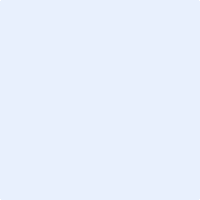 